Publicado en Madrid el 23/09/2020 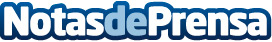 Verse lanza la primera funcionalidad de gastos de grupo con pago integradoLa app se consolida como la única alternativa de pago instantáneo al sector bancario dando pleno control al usuario desde el móvilDatos de contacto:Verse+34914325630Nota de prensa publicada en: https://www.notasdeprensa.es/verse-lanza-la-primera-funcionalidad-de-gastos Categorias: Nacional Finanzas E-Commerce Recursos humanos Dispositivos móviles Innovación Tecnológica http://www.notasdeprensa.es